ВИДЫ ПРОВЕРОК:ПлановыеРЕГУЛИРУЮТСЯ:ФЗ от 26.12.2008 №264-ФЗ «О защите прав юридических лиц и индивидуальных предпринимателей при осуществлении гос.контроля (надзора) и муниципального контроля».ВнеплановыеРЕГУЛИРУЮТСЯ:ФЗ от 26.12.2008 №264-ФЗ «О защите прав юридических лиц и индивидуальных предпринимателей при осуществлении гос.контроля (надзора) и муниципального контроля»;Постановлением Правительства РФ от 30.06.2004 №322 (в ред. От 2011 г.) «Об утверждении Положения о Федеральной службе по надзору в сфере защиты прав потребителей и благополучия человека»;Приказом Минздравсоцразвития РФ от 19.10.2007 №658 «Об утверждении административного регламента Фед. Службы по надзору в сфере защиты прав потребителей и благополучия человека по исполнению государственной функции по осуществлению в установленном порядке проверки деятельности юридических лиц, индивидуальных предпринимателей и граждан по выполнению требований санитарного законодательства, законов и иных нормативных правовых актов РФ, регулирующих отношения в области защиты прав потребителей, и соблюдения правил продажи отдельных предусмотренных законодательством видов товаров, выполнения работ, оказания услуг».КЕМ ПРОВОДЯТСЯ:Органами государственного контроля (надзора):Прокуратура;Роспотребнадзор;МВД.Органами муниципального контроля (надзора):Административные комиссии.ФОРМЫ ПРОВЕДЕНИЙ ПРОВЕРОК:Документарная (проверка документов) ст. 11 ФЗ от 26.12.2008 №264-ФЗ (стр. 4 Закона);Выездная (выезд на место осуществления деятельности индивидуального предпринимателя) ст. 12 ФЗ от 26.12.2008 №264-ФЗ (стр.4 Закона).ОСНОВАНИЕ ПРОВЕДЕНИЯ ПЛАНОВОЙ ПРОВЕРКИ:Ежегодный сводный план проведения проверок, сформированный Прокуратурой ст. 9 ФЗ от 26.12.2008 №264-ФЗ (стр. 1 Закона).ОСНОВАНИЯ ПРОВЕДЕНИЯ ВНЕПЛАНОВОЙ ПРОВЕРОК:п.2 ст.10 Фз. от 26.12.2008 №264-фз (стр.2 Закона)Истечение срока исполнения ИП, ранее выданного предписания об устранении выявленного нарушения;Поступление в соответствующие органы обращений и заявлений граждан о фактах:Возникновения угрозы жизни Причинений вреда жизниНарушения прав потребителейПриказ (распоряжение) руководителя органа государственного контроля (надзора). СРОКИ ПРОВЕДЕНИЯ ВНЕПЛАНОВЫХ
ПРОВЕРОК: 
п.16 ст.10 Фз. от 26.12.2008 №264-фз (стр. 3 Закона)ИП уведомляется о проверке не менее, чем за 24 ч. до начала её проведения.ДОКУМЕНТЫ ПРОВЕРЯЮЩЕГО:Ст. 14 Фз. от 26.12.2008 №264-фз (стр. 5 Закона)Служебное удостоверение  всех участников проверки;Распоряжение (приказ) о проведении проверки (копию распоряжения обязаны вручить под подпись).ОБЯЗАТЕЛЬНЫЕ РЕКВИЗИТЫ РАСПОРЯЖЕНИЯ (ПРИКАЗА):Ст. 14 Фз. от 26.12.2008 №264-фз (стр. 5 Закона)наименование органа государственного контроля (надзора);ФИО, должности должностного лица или должностных лиц, уполномоченных на проведение проверки, а также привлекаемых к проведению проверки экспертов, представителей экспертных организаций;наименование юридического лица или ФИО индивидуального предпринимателя, проверка которых проводится;цели, задачи, предмет проверки и срок ее проведения;правовые основания проведения проверки, в том числе подлежащие проверке обязательные требования и требования, установленные муниципальными правовыми актами;сроки проведения и перечень мероприятий по контролю, необходимых для достижения целей и задач проведения проверки;перечень административных регламентов проведения мероприятий по контролю, административных регламентов взаимодействия;перечень документов, представление которых юридическим лицом, индивидуальным предпринимателем необходимо для достижения целей и задач проведения проверки;даты начала и окончания проведения проверки.ПРОВЕРЯЮЩИЕ НЕ ВПРАВЕ:Ст. 15 Фз. от 26.12.2008 №264-фз (стр. 6 Закона)проверять выполнение обязательных требований, не относящихся к  полномочиям проверяющего  органа;осуществлять плановую или внеплановую выездную проверку в отсутствие  индивидуального предпринимателя или его уполномоченного представителя;требовать представления документов, информации, образцов продукции и т.п. если они не являются объектами проверки или не относятся к предмету проверки, а также изымать оригиналы таких документов;отбирать образцы продукции без оформления протоколов об отборе указанных образцов;распространять информацию, полученную в результате проведения проверки;превышать установленные сроки проведения проверки;осуществлять выдачу юридическим лицам, индивидуальным предпринимателям предписаний или предложений о проведении за их счет мероприятий по контролю.ПРАВА ИП ПРИ ПРОВЕРКЕ:Ст. 21 Фз. от 26.12.2008 №264-фз (стр. 8 Закона)непосредственно присутствовать при проведении проверки, давать объяснения по вопросам, относящимся к предмету проверки;получать от проверяющего органа, их должностных лиц информацию, которая относится к предмету проверки;знакомиться с результатами проверки и указывать в акте проверки о своем ознакомлении с результатами проверки, согласии или несогласии с ними, а также с отдельными действиями должностных лиц проверяющего органа;обжаловать действия (бездействие) должностных лиц проверяющего органа.АКТ РЕЗУЛЬТАТОВ ПРОВЕРКИ СОДЕРЖИТ:Ст. 16 Фз. от 26.12.2008 №264-фз (стр. 6 Закона)дата, время и место составления акта проверки;наименование органа государственного контроля (надзора);дата и номер распоряжения или приказа о проведении проверки;ФИО и должности должностного лица или должностных лиц, проводивших проверку;наименование проверяемого юридического лица или ФИО, а также ФИО и должность руководителя, иного должностного лица или уполномоченного представителя юридического лица (индивидуального предпринимателя), присутствовавших при проведении проверки;дата, время, продолжительность и место проведения проверки;сведения о результатах проверки, в том числе о выявленных нарушениях обязательных требований и требований, установленных муниципальными правовыми актами, об их характере и о лицах, допустивших указанные нарушения;сведения об ознакомлении или отказе в ознакомлении с актом проверки руководителя, иного должностного лица или уполномоченного представителя юридического лица (индивидуального предпринимателя), присутствовавших при проведении проверки, о наличии их подписей или об отказе от совершения подписи, а также сведения о внесении в журнал учета проверок записи о проведенной проверке либо о невозможности внесения такой записи в связи с отсутствием у юридического лица (индивидуального предпринимателя) указанного журнала;подписи должностного лица или должностных лиц, проводивших проверку.ПРОТОКОЛ ОБ АДМИНИСТРАТИВНОМ ПРАВОНАРУШЕНИИ:ст. 6.3. КоАП РФ «Нарушение законодательства в области обеспечения санитарно-эпидемиологического благополучия населения»;ст. 6.4. КоАП РФ «Нарушение санитарно-эпидемиологических требований к эксплуатации жилых помещений и общественных помещений, зданий, сооружений и транспорта»;ст. 14.4. КоАП РФ «Продажа товаров, выполнение работ либо оказание населению услуг ненадлежащего качества или с нарушением санитарных правил»;ст. 14.5. КоАП РФ «Продажа товаров, выполнение работ либо оказание услуг при отсутствии установленной информации либо без применения контрольно-кассовых машин»;ст. 14.7. КоАП РФ «Обман потребителей»;ст. 14.8. КоАП РФ «Нарушение иных прав потребителей»;ст. 14.15. КоАП РФ «Нарушение правил продажи отдельных видов товаров»;ст. 14.16. КоАП РФ «Нарушение правил продажи этилового спирта, алкогольной и спиртосодержащей продукции, а также пива и напитков, изготавливаемых на его основе».При отсутствии основания проверки ИП вправе НЕ допустить проверяющегоПри этом сослаться на п.2 ст.10 Фз. от 26.12.2008 №264-фз (стр. 2 Закона)При отсутствии уведомления о проведении проверки ИП вправе НЕ допустить проверяющего, сослаться на п.16 ст.10 Фз. от 26.12.2008 №264-фз (стр.3 Закона)При отсутствии хотя бы одного из документов проверяющего вы вправе НЕ допустить его, ссылаясь на Ст. 14 Фз. от 26.12.2008 №264-фз (стр. 5 Закона)При отсутствии хотя бы одного из указанных пунктов в распоряжении вы вправе НЕ допустить проверяющего, ссылаясь на Ст. 14 Фз. от 26.12.2008 №264-фз (стр. 5 Закона)Если хотя бы один из пунктов был нарушен, вы обязаны указать об этом нарушении в протоколе и в акте результатов проверки, а также в иных документах, которые проверяющие будут вам давать на подпись.При этом сослаться на Ст. 15 Фз. от 26.12.2008 №264-фз (стр. 6 Закона)О своих правах вы обязаны заявить сразу, ссылаясь на Ст. 21 Фз. от 26.12.2008 №264-фз (стр. 8 Закона)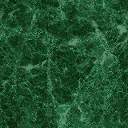 